湘南港　臨港道路附属（バス）駐車場利用申込書令和　　　年　　　月　　　日土日祝日は駐車場までの道路が大変混雑し、入庫までに時間がかかることがありますのでご考慮ください。駐車場のバススペースには限りがありますので、下記事項を厳守すること。キャンセルする場合は、前日までに連絡すること。当日駐車場への入庫及び到着が遅れる場合は、管理事務所へ連絡すること。予約時間より１時間経過して入庫確認が無い場合、キャンセルとみなします。ご予約は、2ヶ月前の1日の窓口開始から前日の窓口終了までです。当日の予約は受け付けておりません。ご了承ください。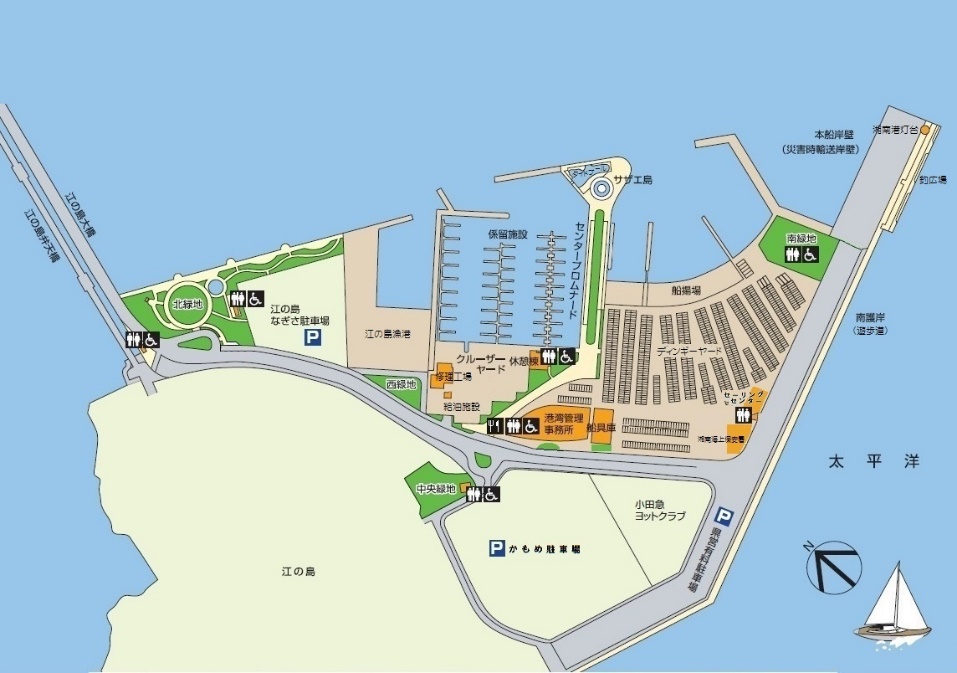 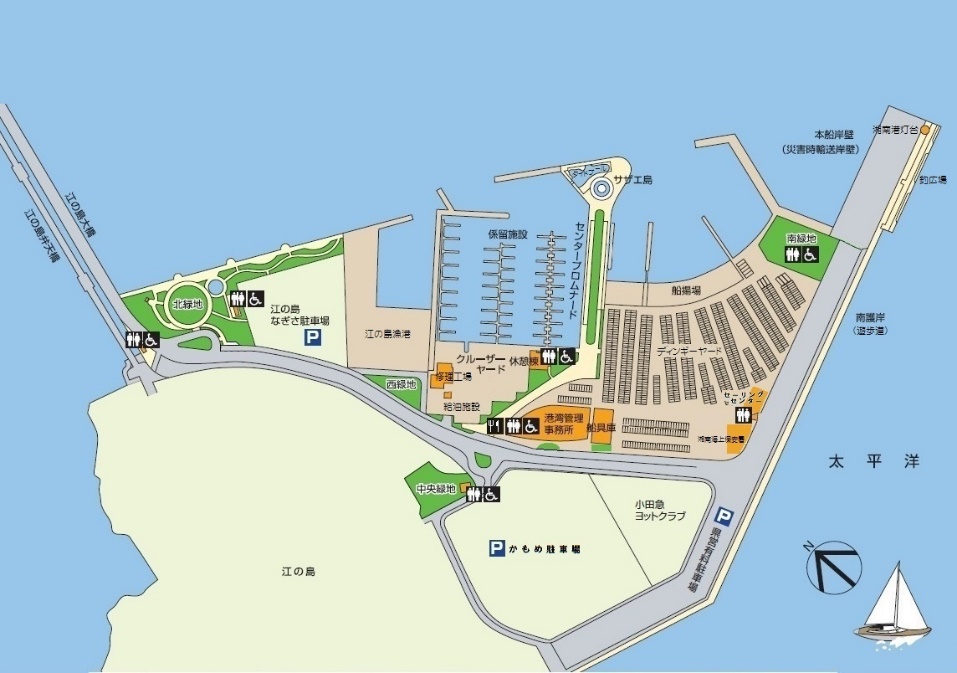 	〒251-0036神奈川県藤沢市江の島1丁目12番2号株式会社リビエラリゾート湘南港・港湾管理事務所TEL：0466-22-2128Mail：e-harbor@riviera.co.jpバスご利用者様（予約確定返信欄）会社名住所担当者名連絡先お名前TEL：FAX：見学・利用施設ご利用日令和　　　　　年　　　　　月　　　　　日（　　　　）令和　　　　　年　　　　　月　　　　　日（　　　　）ご利用予定時間　　　　　時　　　　　分　　～　　　　　時　　　　　分（24H記載）　　　　　時　　　　　分　　～　　　　　時　　　　　分（24H記載）種類・台数大型バス：　　　　　台マイクロバス：　　　　　台バス会社名団体名添乗員又はお名前携帯番号①ドライバー連絡先お名前携帯番号②予約受付日年　　　月　　　日SR　―　　　　　　―　　　　　　